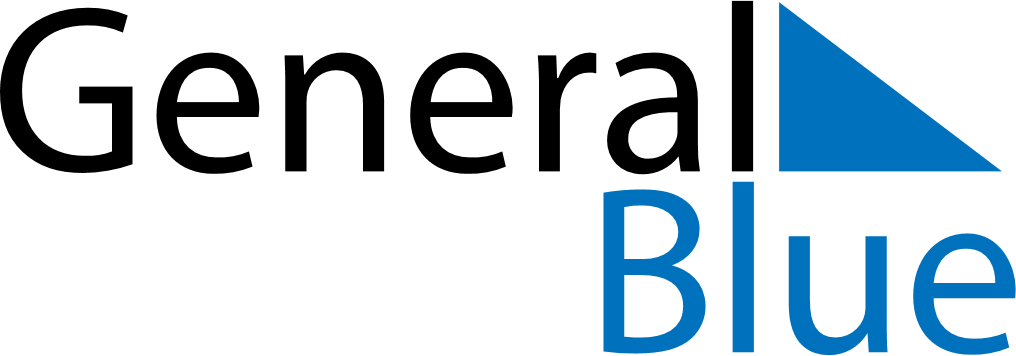 2026 – Q2Colombia  2026 – Q2Colombia  2026 – Q2Colombia  2026 – Q2Colombia  2026 – Q2Colombia  AprilAprilAprilAprilAprilAprilAprilSUNMONTUEWEDTHUFRISAT123456789101112131415161718192021222324252627282930MayMayMayMayMayMayMaySUNMONTUEWEDTHUFRISAT12345678910111213141516171819202122232425262728293031JuneJuneJuneJuneJuneJuneJuneSUNMONTUEWEDTHUFRISAT123456789101112131415161718192021222324252627282930Apr 2: Maundy ThursdayApr 3: Good FridayApr 5: Easter SundayMay 1: Labour DayMay 18: Ascension DayJun 8: Corpus ChristiJun 15: Sacred HeartJun 29: Saints Peter and Paul